Publicado en España el 12/02/2019 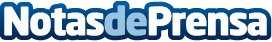 Productos para mascotas, una de las nuevas categorías de tiendas.comEl buscador y comparador de productos y tiendas, tiendas.com, está ampliando las categorías principales de la nueva versión 2.0, y ha incluido recientemente la de productos para mascotas. En la que comparten los cuidados mínimos que se le debe proporcionar a las mascotas y los productos para el cuidado de las mismasDatos de contacto:María José Capdepón Valcarce600005872Nota de prensa publicada en: https://www.notasdeprensa.es/productos-para-mascotas-una-de-las-nuevas_1 Categorias: Nacional Veterinaria Mascotas E-Commerce Consumo http://www.notasdeprensa.es